МИНИСТЕРСТВО ОБРАЗОВАНИЯ РОССИЙСКОЙ ФЕДЕРАЦИИГосударственное образовательное учреждение высшего профессионального образования –«Оренбургский государственный университет» Кафедра теоретической и общей электротехникиН.И.ДОБРОЖАНОВА,	В.Н.ТРУБНИКОВАРасчет электрических цепей постоян- ного тока методом эквивалентных преобразованийПРАКТИКУМ ПО ТЕОРЕТИЧЕСКИМ ОСНОВАМ ЭЛЕКТРОТЕХНИКИРекомендовано к изданию Редакционно-издательским советом государственного образовательного учреждения высшего профессионального образования – «Оренбург- ский государственный университет»Оренбург 2003ББК 31.211я7Д 56УДК621.3.011.7(076.5)Рецензенткандидат технических наук, доцент Н.Ю.УшаковаДоброжанова Н.И., Трубникова В.Н.Практикум предназначен для самостоятельной под- готовки студентов по разделу «Цепи постоянного тока». Содержит примеры расчета цепей методом эквивалент- ных преобразований, а также задачи для самостоятельно- го решения.ББК 31.211я7ВведениеОсновными законами, определяющими электрическое состояние лю- бой электрической цепи, являются законы Кирхгофа.На основе этих законов разработан ряд практических методов расчета цепей постоянного тока, позволяющих сократить вычисления при расчете сложных схем. Существенно упростить вычисления, а в некоторых случаях и снизить трудоемкость расчета, возможно с помощью эквивалентных преобразований схемы.Преобразуют параллельные и последовательные соединения элемен- тов, соединение «звезда» в эквивалентный «треугольник» и наоборот. Осуществляют замену источника тока эквивалентным источником ЭДС. Методом эквивалентных преобразований теоретически можно рассчитать любую цепь, и при этом использовать простые вычислительные средства. Или же определить ток в какой-либо одной ветви, без расчета токов других участков цепи.В данном практикуме по теоретическим основам электротехники рас- смотрены примеры расчета линейных электрических цепей постоянного тока с использованием эквивалентных преобразований типовых схем со- единения источников и потребителей энергии, приведены расчетные фор- мулы, а также задачи для самостоятельного решения.Практикум предназначен для глубокой самостоятельной проработки и самоконтроля усвоения курса ТОЭ.1 Расчет линейных электрических цепей постоянного тока методом эквивалентных преобразований1.1 Примеры решенияЗадача 1.1.1 Для цепи (рисунок 1), определить эквивалентное сопро-R9	тивление   относительно   входных за-жимов	a  g ,	если	известно: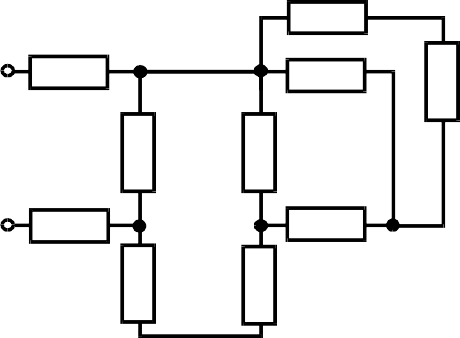 a	R	R1= R2 =0,5 Ом,R3 =8 Ом,R4 = R5 =110 Ом, R6 =12 Ом,R7 =15 Ом,R8 =2 Ом,R9 =10 Ом, R10 =20 Ом.gРешение:Начнем преобразование схемы с ветви наиболее удаленной от источ-Рисунок 1ника, т.е. зажимовa  g :м;м;Задача 1.1.2 Для цепи (рисунок 2а), определить входное сопротив-ление если известно:R1= R2 = R3 = R4 =40 ОмR1	b	R2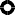 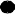 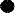 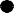 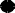 a	a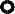 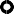 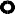 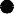 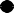 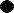 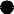 bб)Рисунок 2Решение:Исходную схему можно перечертить относительно входных зажимов (рисунок 2б), из чего видно, что все сопротивления включены параллель- но. Так как величины сопротивлений равны, то для определения величины эквивалентного сопротивления можно воспользоваться формулой:R    R ,э	nгде R – величина сопротивления, Ом;n – количество параллельно соединенных сопротивлений.R  40  10э	4Ом.Задача 1.1.3 Найти эквивалентное сопротивление цепи (рисунок 3а), которая образована делением  нихромовой  проволоки  сопротивлением  0,3 Ом на пять равных частей и припайкой в полученных точках медных перемычек 1-3, 2-4, 4-6. Сопротивлениями перемычек и переходных кон- тактов пренебречь.а	b	а	b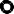 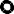 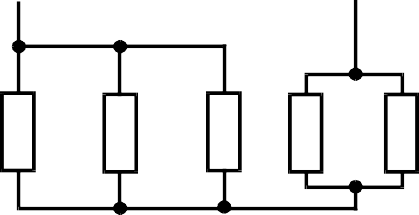 R1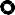 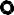 а)Решение:б)Рисунок 3При сопротивлении проволоки 0,3 Ом и при условии равенства всех пяти частей, сопротивление каждого отдельного участка проволоки равно:R  0,3  0,065Ом.Обозначим каждый участок проволоки и изобразим исходную цепь эквивалентной схемой замещения (рисунок 3б).Из рисунка видно, что схема представляет собой последовательное соединение двух параллельно соединенных групп сопротивлений. Тогда величина эквивалентного сопротивления определится:R  R  R  0,06  0,06  0,3  0,05Ом.э	3	2	3	2	6Задача 1.1.4 Определить эквивалентное сопротивление относитель-но зажимовa  b , еслиR1= R2 = R3 = R4 = R5 = R6 =10 Ом (рисунок 4а).Преобразуем соединение «треугольник»f  d  cв эквивалентную«звезду», определяем величины преобразованных сопротивлений (рису нок 4б):R f R2  R5R2  R5  R4		10 10 10  10  10 100 =3,33 Ом.30По условию задачи величины всех сопротивлений равны, а значит:R f   Rd   Rc =3,33 Ом.R1	f	R5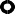 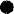 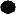 a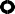 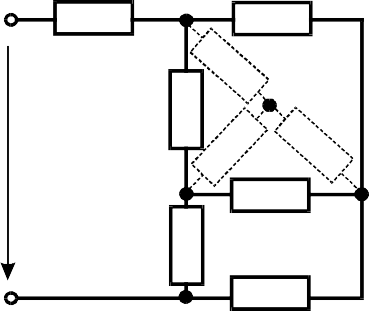 d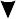 bб)Рисунок 4На преобразованной схеме получили параллельное соединение вет-вей между узлами e  b , тогда эквивалентное сопротивление равно:Reb Rc  R3  RdRc  R3   Rd R6   R6 3,33  10 3,33  10 =6,67 Ом.3,33  10  3,33  10И тогда эквивалентное сопротивление исходной схемы представляет последовательное соединение сопротивлений:Rab R1  R f Reb =10+3,33+6,67=20 Ом.На примере данной схемы рассмотрим преобразование «звезда»-«треугольник». Соединение «звезда» с сопротивлениямиR2 ,R3 ,R4 пре-образуем в эквивалентный «треугольник» с сопротивлениямиR fb ,R fd иRbd(рисунок 5а):R fb R2R3 R2  R3R4 10  10  10 10 =30 Ом;10R fd R2R4 R2  R4R3 10  10  10 10 =30 Ом;10Rbd R3R4 R3  R4R2 10  10  10 10 =30 Ом.10Затем преобразуем параллельные соединения ветвей с сопротивле-ниямиR5  R fdи R6  Rbd(рисунок 5б):R fd ' R5  R fdR5  R fd 10  30 10  30 304Ом;Rbd ' R6  Rbd R6  Rbd 10  30 10  30 304Ом.R1	f	R5	R1	fa 		 		a   	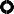 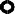 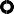 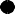 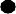 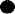 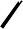 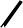 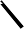 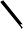 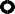 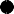 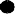 ,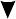 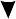 R	RfdU	Rfbba)fdRbdR6d	U	Rfb	,bdbб)Рисунок 5Величина сопротивления R fb'определяется преобразованием парал-лельного соединенияR fbи R fd ' Rbd ' :R fb  R fd ' Rbd '  30  30 4  30 4450R fb' fbRfd ' Rbd'   30  304  304 =10 Ом.45Тогда эквивалентное сопротивление представляет собой сумму со-противленийR1 иR fb' :Rэкв R1  R fb' =10+10=20 Ом.Задача 1.1.5 В заданной цепи (рисунок 6а) определить входные со-противления ветвейa  b,c  d	иf  b , если известно, что:R1=4 Ом,R2 =8 Ом,R3 =4 Ом,R4 =8 Ом,R5 =2 Ом,R6 =8 Ом,R7 =6 Ом,R8 =8 Ом.Решение:Для определения входного сопротивления ветвей исключают  из схе-мы все источники ЭДС. При этом точки c  и  d , а также  b  и  f соединяют-ся накоротко, т.е. внутренние сопротивления источников напряжения рав- ны нулю.cEcddR1	аR3		Eab R4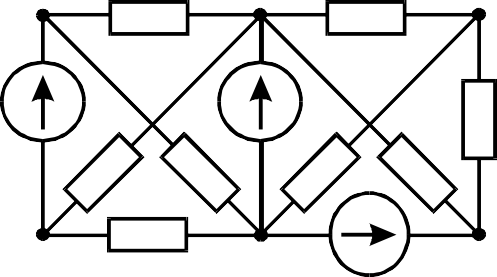 R2	bа)R5R7	R8EfbeR6   c=d	R6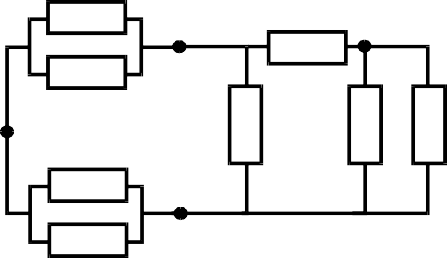 f2б)Ветвьa  bРисунок 6разрывают, и т.к. сопротивлениеRab 0 , то входноесопротивление ветви равно эквивалентному сопротивлению схемы относи-тельно точек a и b (рисунок 6б):R'ab R1  R3 R1  R3 R2  R4 R2  R4 4  44  4 8  88  8=6 Ом;	R6  R8 	8  8  R5  R  R   R7 2 	  68  8R''ab  	6	8 	 		=3 Ом;R5 R6  R8 R6  R8R72  8  8  68  8Rab  R'ab R''abR'ab R''ab 6  3 =2 Ом.6  3Аналогично определяются входные сопротивления ветвейRcdи Rbf .Причем, при вычислении сопротивлений учтено, что соединение накорот-ко точек a и b исключает из схемы сопротивления R1, R2 , R3 , R4 в пер-вом случае, иR5 ,R6 ,R7 ,R8 во втором случае.Rcd R1  R4 R1  R4 R2  R3 R2  R3 4  84  8 8  48  4 16 Ом3	R5  R8 	2  8  R6  R  R   R78 	  62  8	48Rbf 	5	8 	 		Ом.R6 R5  R8 R5  R8R78  2  8  6	132  8Задача 1.1.6 Двенадцать отрезков провода одинаковой длины, со- противления каждого отрезка равно 1 Ом, спаяны таким образом, что они занимают положения ребер куба (рисунок 7а). К двум вершинам, лежащимна одной диагонали куба припаяны еще два таких же отрезка. Определить эквивалентное сопротивление между свободными концами двух последних отрезков.Решение:Звезду с лучами 8-5, 8-7, 8-4 преобразуем в эквивалентный треуголь- ник, сопротивление сторон которого определится (рисунок 7б):R57 R54 R4765 R85 R85 R848 R87 R84 R877 R85  R87R84 R85  R84R87 R84  R87R85b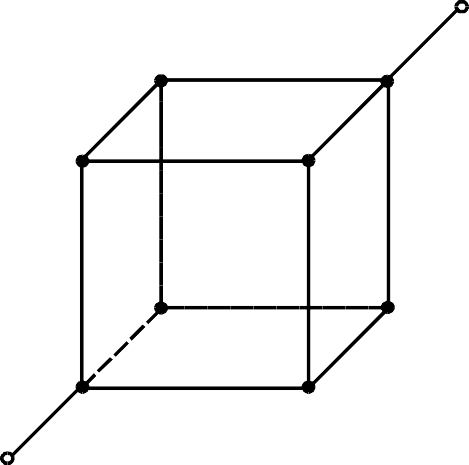 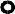 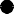 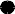 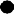 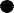 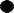 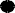 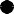 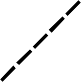 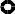  1  1  11 =3 Ом; 1 1  1  11 =3 Ом; 1 1  1  11 =3 Ом.1b2	314а	а)аРисунок 7Треугольники 1-5-4; 5-6-7, 4-3-7 преобразуем в эквивалентные звез- ды, сопротивления лучей которых будут следующие (рисунок 8а):м;м;м;м;м;м;м;м;м.В схеме (рисунок 8а) последовательно соединенные участки 5-9 и 5-10; 4-9 и 4-11; 2-6 и 6-10; 2-3 и 3-11 заменим эквивалентными сопротив- лениями соответственно (рисунок 8б):м;м.Тогда в полученной схеме (рисунок 8б), звезду с лучами 9-1, 9-10, и 9-11 преобразуем в эквивалентный треугольник с сопротивлениями сторон (рисунок 9а):R'	 R	 R R19  R910 1  6   8 Ом;11019910R911	5	5	5R'	 R	 R R19  R911 1  6   8 Ом;11119911R910	5	5	5R'	 R R	 R910  R911 6  6   48Ом.1011910911R19	5	5	5Далее звезду с лучами 1-2, 2-10, 2-11 преобразуем в эквивалентное соединение треугольником с сопротивлениями сторон (рисунок 9б):R"110R" R12 R R210R R12  R210R211 R12  R211 1  6 5 1  6  165 16Ом;Ом;11112211R210	5	5R"	 R R	 R210  R211 6  6  6 5  6 5  96Ом.1011210211R125	5	1	25а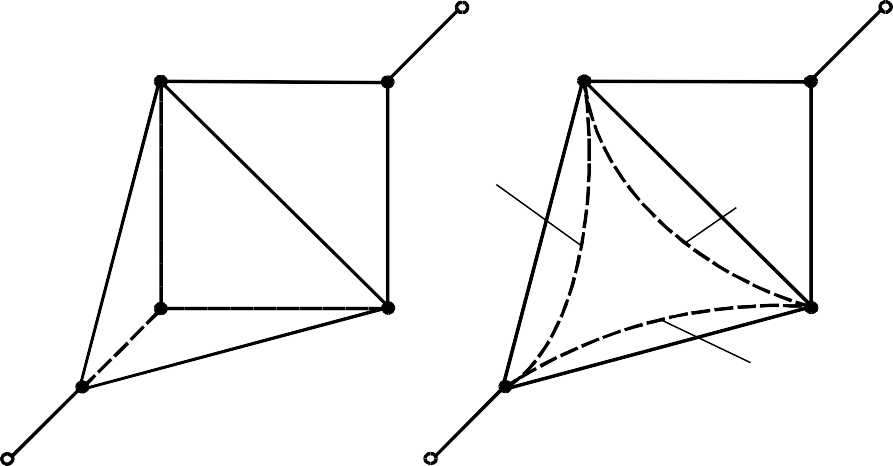 Рисунок 8В схеме (рисунок 9б) параллельные участки заменяются эквивалент- ными (рисунок 10а), сопротивления которых:R110R111 R'110 R''110 R'110 R''110 R'111R' '111 R'111 R''111 1615 1615Ом;Ом;R1011 6R'1011R' '1011 R'1011 R''1011b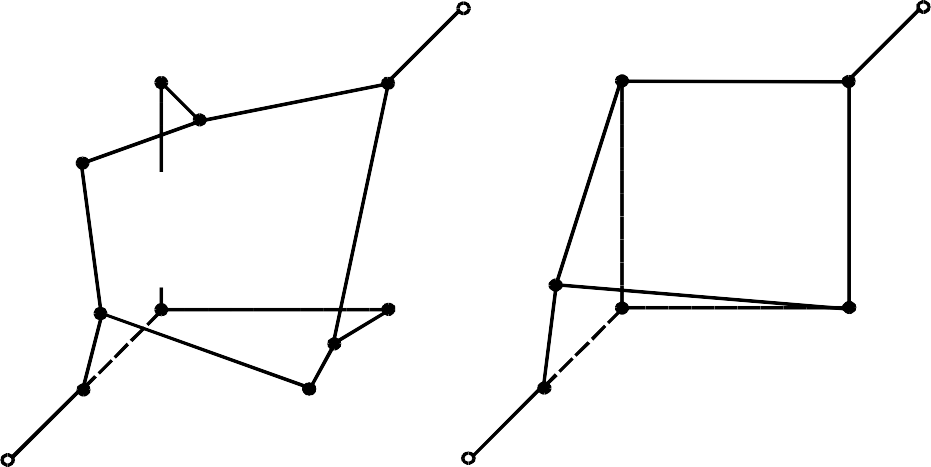 7 963510Ом.b75	109	2	3	9	1121	11	14а	а)а	б)Рисунок 9В схеме (рисунок 10а), треугольник 1-10-11 преобразуем в эквива- лентную звезду с лучами 12-1, 12-10, 12-11 (рисунок 10б):R121 R110  R111 R110  R111  R1011	16 15 16 15	 716 15  16 15  96 35	30Ом;R1210 R1211	R110  R1011	R110  R1011  R111	R111  R1011	R111  R1011  R110 3 Ом;5 3 Ом.510	10а 	1	7	b	а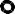 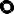 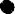 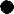 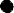 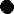 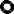 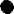 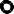 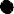 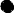 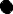 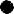 11	11а)	б)Рисунок 10Затем, преобразуя параллельное соединение участков между узлами 12 и 7, схема рисунка 10б примет вид последовательного соединения уча- стков a -1, 1-12, 12-7 и 7- b :R	 R1210  R107  R1211  R117  3 5  3 5 3 5  3 5  3Ом.127R1210  R107  R1211  R117 3 5  3 5 3 5  3 5	5R	 R	 R	 R R	 1  7 3  1  17Ом.вх	a11211277b30	5	6Задача 1.1.7 Используя метод преобразований определить парамет-ры эквивалентной схемы (рисунок 11а), еслиR1= R2 =10 Ом.Решение:E1=40 В,E2 =10 В,J =2 А,Заменим параллельно соединенные ветви с источником тока J и со-противлениемнок 11б):R2 эквивалентной ветвью с источником ЭДСE3 (рису-E3  J  R2 2 10 =20 В.Затем преобразуем две параллельные активные ветви (рисунок 11в):R3 R1  R2 R1  R2 10 10 10  10=5 Ом;E '  E1  R2  E3  R1 3	R1  R2 40 10  20 1010  10=30 В;Rэкв = R3 =5 Ом;Eэкв = E3' + E2 =30+10=40 В.1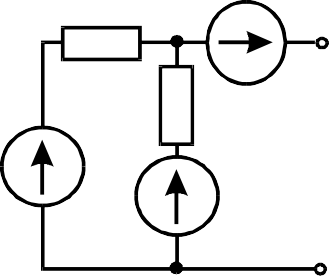 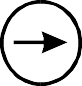 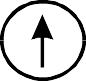 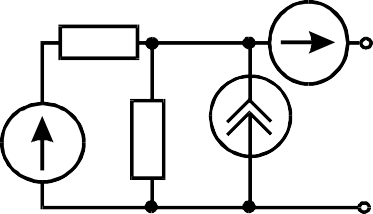 1	12	2	2а)	б)	в)Рисунок 11Решим задачу иначе. Воспользуемся формулой преобразования па- раллельных ветвей:E R3 R1  R2 R1  R2 10 10 10  10=30 В;=5 Ом;Eэкв = E + E2 =30+10=40 В.Задача 1.1.8 В цепи (рисунок 12) определить токиI1 , I 2 ,I3 методомR1	a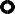 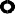 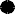 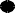 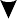 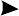 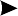 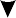 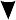 эквивалентных преобразований и соста- вить баланс мощностей, если известно:R1=12	Ом,	R2 =20	Ом,	R3 =30	Ом,R3    U =120 В.Решение:	Эквивалентное	сопро- тивление для параллельно включенныхb	сопротивлений:Рисунок 12R23 R2  R3 R2  R3 20  3020  30 12 Ом.Эквивалентное сопротивление всей цепи:Rэ  R1  R23 =12+12=24 Ом.Ток в неразветвленной части схемы:I1  URэ  12024 =5 А.Напряжение на параллельных сопротивлениях:U ab R23  I1  12  5 =60 В.Токи в параллельных ветвях:I 2  U abR2  6020 =3 А;Баланс мощностей:I3  U abR3  60 30 =2 А.Pист I1 U 5 120 =600 Вт;Pпотр I 2  RI 2  RI 2  R 52 12  32  20  22  30 =600 Вт.Задача 1.1.9 В цепи (рисунок 13а), определить показания ампермет-ра, если известно:R1=2 Ом,R2 =20 Ом,R3 =30 Ом,R4 =40 Ом;R5 =10 Ом,R6 =20 Ом,нулю.E =48 В. Сопротивление амперметра можно считать равнымR	R5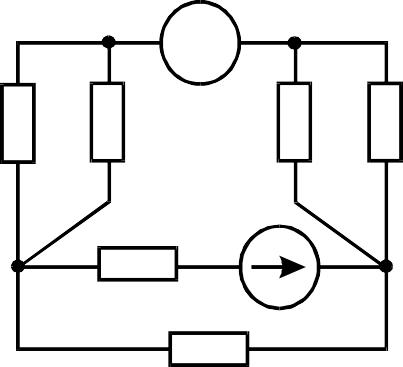 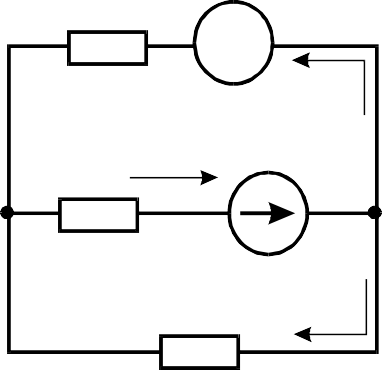 a	bРешение:a)	б)Рисунок 13Если сопротивленияR2 ,R3 ,R4 ,R5 заменить одним эквивалентнымRэ , то исходную схему можно представить в упрощенном виде (рису-нок 13б).Величина эквивалентного сопротивления:Rэ R2  R3 R2  R3 R4  R5 R4  R5 20  30 20  3040 1040  10=20 ОмПреобразовав параллельное соединение сопротивленийRэ  и	R6схемы (рисунок 13б), получим замкнутый контур, для которого по второму закону Кирхгофа можно записать уравнение:	Rэ  R6 I1   R1  R   R    E ,откуда токI1:	э	6 I  	E	48=4 А.1	Rэ  R6	2  20  20R1 эR620  20Напряжение на зажимах параллельных ветвей U abвыразим из урав-нения по закону Ома для пассивной ветви, полученной преобразованиемRэ иR6 :U ab I1 Rэ  R6 .Rэ  R6Тогда амперметр покажет ток:I A  I1 R6Rэ  R6 4 2020  20=2 А.Задача 1.1.10 Методом эквивалентных преобразований определитьвсе токи в схеме (рисунок 14а), еслиR1= R2 = R3 = R4 =10 Ом.Решение:E1=60 В,E2 =120 В,E5 =10 В,Сначала преобразуем исходную схему до одного контура, и опреде-лим токI5 в неразветвленной части. Для этого определим величины экви-валентных сопротивлений и эквивалентных ЭДС (рисунок 14б):R6 R3  R1 R3  R1 10 10 10  10=5 Ом;E6 E1  R3 R1  R3 60 10 =30 В; 10  10R7 R2  R4 R2  R4 10 10 10  10=5 Ом;E7 E2  R4 R2  R4 120 10 =60 В.10  10I3	R3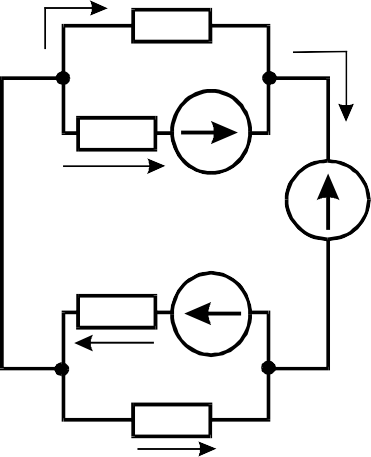 1	R1I1 R23	I2 RI4I5E1 2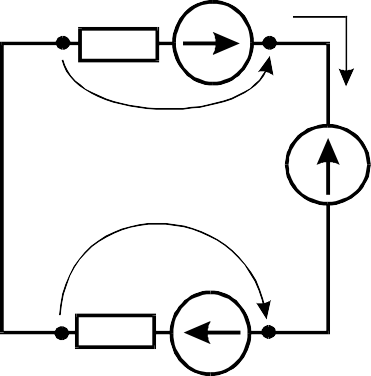 E24ра:а)	б)Рисунок 14Составим уравнения по второму закону Кирхгофа для данного конту-I5 R6  R7   E6  E7  E5 ,тогдаI		 E6  E7  E5 5	R6  R7 30  60 10 =8 А.5  5Определим напряжения на зажимах параллельных ветвей 1-2 и 3-4по закону Ома:I		 U12  E6 5	R6 U12 I5 R6E6 8  5  30 =10 ВI		 U 34  E7 5	R7 U 34 E7I5 R7 60  8  5 =20 ВОпределим токи ветвей:I   U12  E1 1	R1 10  60 =7 А;10I		  U 34  E2 2	R2  20  120 =10 А;10I	 U12R3I	 U 34R4 10 =1 А;10 20 =2 А.10Задачи 1.1.11 Определить токи ветвей схемы (рисунок 15а), еслиR1= R2 = R3 = R4 =3 Ом,Решение:J =5 А,R5 =5 Ом.Преобразуем «треугольник» сопротивленийR1,R2 ,R3 в эквива-лентную «звезду»R6 ,R7 ,R8 (рисунок 15б) и определим величины полу-ченных сопротивлений:R6 R7 R8 R1  R2R1  R2  R3R1  R3R1  R2  R3R2  R3R1  R2  R3	3  33  3  3	3  33  3  3	3  33  3  3=1 Ом;=1 Ом;=1 Ом.Преобразуем параллельное соединение ветвей между узлами 4 и 5.R9 R4  R7  R5  R8 R4  R7   R5  R8  1  3 1  5=2,4 Ом.1  3  1  5Ток в контуре, полученном в результате преобразований, считаем равным току источника тока J , и тогда напряжение:U 54 J  R9 5  2,4 =12 В.1	I2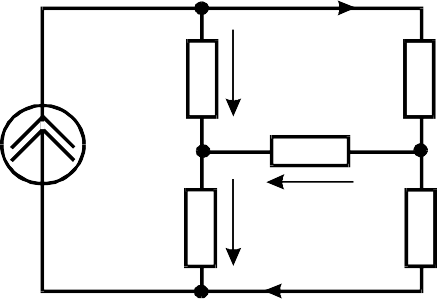 1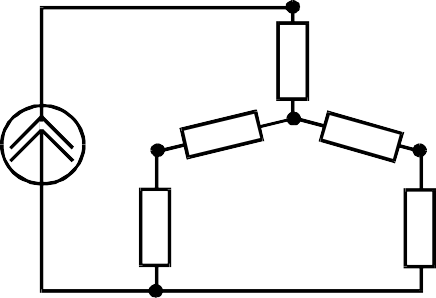 R6J	R7	R82	5	3R	R4	54	4а)	б)Рисунок 15И теперь можно определить токиI 4 иI5 :I 4 U 54R7  R4 121  3=3 А;I5 U 54R8  R5 121  5=2 А;Возвращаясь к исходной схеме, определим напряжение нения по второму закону Кирхгофа:U 32 из урав-U 32  I 4 R4  I5 R5  0	U 32 I5 R5  I 4 R4 2  5  3  3 =1 В.Тогда ток в ветви с сопротивлениемR3 определится:I	 U 323	R3 1 =0,33 А.3Величины оставшихся неизвестными токов можно определить из уравнений по первому закону Кирхгофа для узлов 3 и 1:I 2  I 3  I 5  0 J  I1  I 2  0 I 2  I 3  I 5 =0,33+2=2,33 А;I1  J  I 2 =5-2,33=2,67 А.Задача 1.1.12 Методом эквивалентных преобразований найти ток I 0(рисунок 16а), если Ом.E0 =40 В,E1= E2 = E3 =10 В,R1= R2 = R3 =4 Ом,R4 =10Решение: Для преобразования активной «звезды» введем дополни-тельные узлы 1’, 2’ и 3’. Образовавшуюся пассивную «звезду» преобразу- ем в пассивный «треугольник» (рисунок 16б), сопротивления которого равны:R12 R1R2 R1  R2R3 4  4  4  4 =12 Ом;4R23 R2R31 R2  R3 =12 Ом;R1R13 R1R3 R1  R3 =12 Ом.R21I0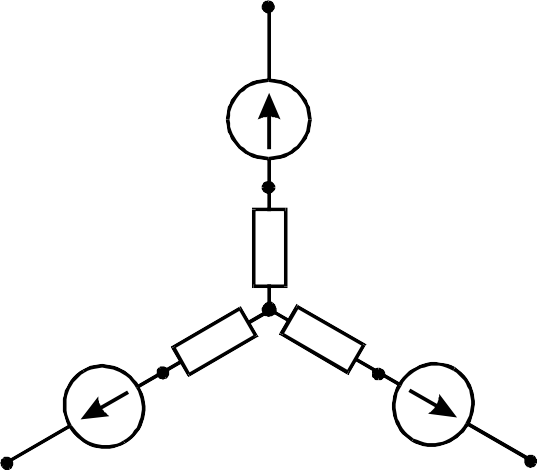 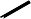 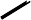 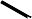 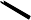 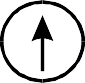 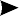 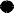 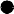 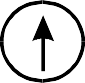 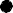 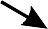 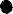 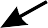 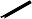 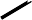 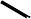 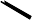 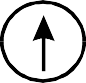 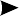 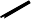 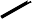 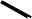 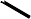 E0E16	1’	R4R13’	R3  R2	2’E3	R5	E23	2	2б)Рисунок 16Перенесем	источники	ЭДС	через	дополнительные	узлы	(рису-нок 17а) и определим параметры эквивалентных источников ЭДС.1	1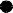 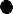 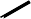 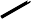 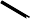 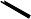 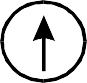 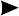 2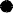 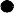 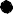 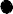 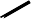 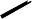 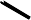 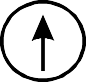 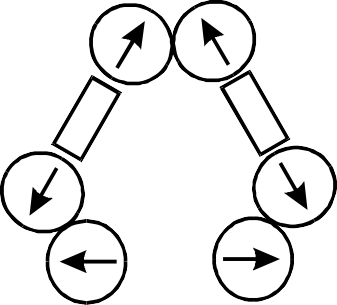 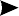 а)	б)Рисунок 17Очевидно, что при одинаковых значениях ЭДС и их разнонаправ- ленности, величины эквивалентных источников ЭДС равны нулю. Полу- ченный пассивный «треугольник» преобразуем с «треугольником»R4  R5  R6(рисунок 17б):R7 R6  R13 R6  R13 12 12 12  12=6 Ом;R8 R4  R12 R4  R12=6 Ом;R9 R5  R23 R5  R23=6 Ом.Заменяем соединение полученных сопротивлений одним эквива- лентным:Rэк R7  R8  R9 R7  R8  R9  6  6  6 =4 Ом.6  6  6Для образовавшегося контура запишем уравнение по второму законуКирхгофа, из которого выразим токI 0 :I 0  Rэк E0	I 0 E0Rэк 404 =10 А.Задача 1.1.13 Используя метод эквивалентных преобразований схе-мы (рисунок 18а) определить токI 0 , еслиE0 =50 В,E1=30 В,E2 =10 В,R2 = R4 =5 Ом, R1= R3 = R5 =15 Ом.2	2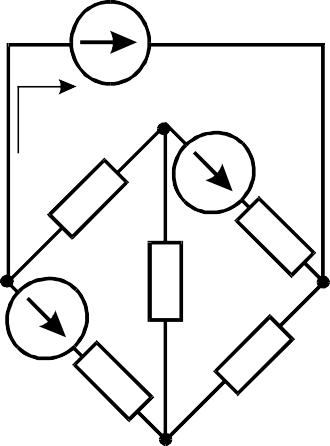 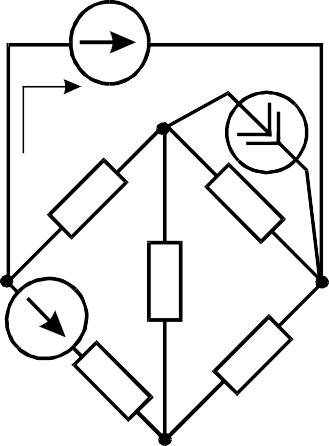 4	4б)Рисунок 18Решение:В активной ветви «треугольника» сопротивленийR1- R3 - R5преобра-зуем источник ЭДС в эквивалентный источник тока (рисунок 18б):J    E11	R1 30 =2 А.15Полученный пассивный «треугольник» сопротивлений преобразуем в «звезду». Величины полученных сопротивлений, в силу равенства вели- чин исходных сопротивлений, будут равны:R6 = R7 = R8 =15 1515  15  15=5 Ом.Затем ветвь с источником тока между узлами 2 и 3 заменяем двумя,включенными параллельно с сопротивлениями источники ЭДС (рисунок 19а):R6 иR8 , и преобразуем вE6  R6  J1  5  2 =10 В;E8  R8  J1  5  2 =10 В.Преобразуем параллельные ветви между узлами 1 и 5 (рисунок 19б):Rэк R4  R6  R2  R7 R4  R6   R2  R7  5  5 5  5 =5 Ом;5  5  5  5E	 E2  R4  R6   E6  R2  R7   10  5  5  10  5  5 =10 В.эк	R4  R6  R2  R75  5  5  52	1	2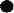 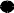 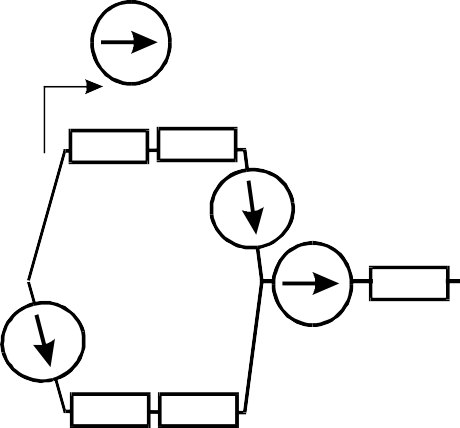 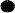 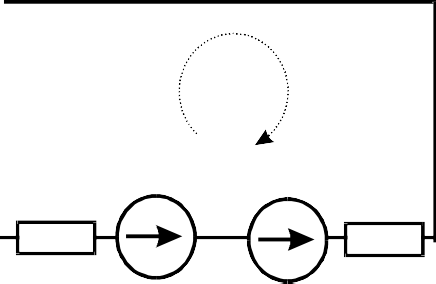 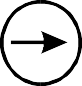 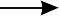 б)Рисунок 19Для полученного контура запишем уравнение по второму закону Кирхгофа:откуда выразим токI 0 :I 0  Rэк  R8   E0  E8  EэкI	 E0  E8  Eэк  50 10 10 =3 А.0	Rэк  R8 10Д 56Расчет электрических цепей постоянного тока методом эквивалентных преобразований: Практикум по теорети-ческим основам электротехники. – Оренбург: ГОУ ОГУ, 2003. - 26 с.© Доброжанова Н.И.,Трубникова В.Н., 2003© ГОУ ОГУ, 2003